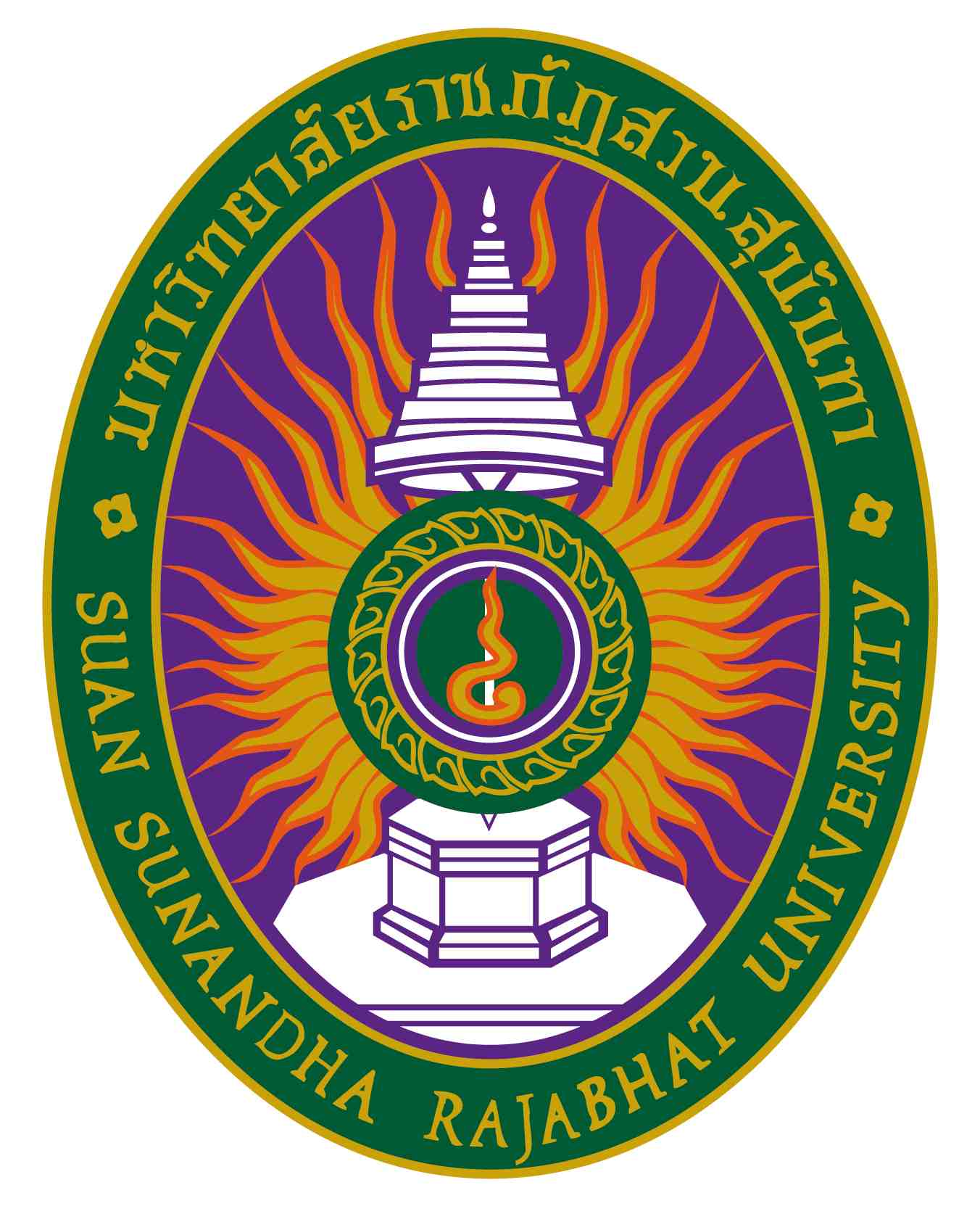 รายงานผลการดำเนินการของรายวิชารหัสวิชา POS2017 รายวิชา รัฐธรรมนูญและสถาบันการเมืองสาขาวิชารัฐศาสตรบัณฑิต  คณะ/วิทยาลัยการเมืองการปกครองมหาวิทยาลัยราชภัฏสวนสุนันทาภาคการศึกษา......1......ปีการศึกษา.…....2564....หมวดที่1ข้อมูลทั่วไป1. รหัสและชื่อรายวิชา		รหัสวิชา			POS2017	อรายวิชาภาษาไทย	รัฐธรรมนูญและสถาบันการเมืองชื่อรายวิชาภาษาอังกฤษ	Constitution Law and Political Institutions2. รายวิชาที่ต้องเรียนก่อนรายวิชานี้  (ถ้ามี)			-3. อาจารย์ผู้รับผิดชอบรายวิชา  ผศ.ดร.วัลลภ  พิริยวรรธนะ    อาจารย์ผู้สอนและกลุ่มเรียน  (section) กลุ่มเรียน 386,387,388,389			อาจารย์ ดร.วัลลภ พิริยวรรธนะ		4.ภาคการศึกษา/ปีการศึกษาที่เปิดสอนรายวิชา	2/25635.  สถานที่เรียน              อาคาร 35 คณะมนุษย์และสังคมศาสตร์ (Online) หมวดที่ 2 การจัดการเรียนการสอนที่เปรียบเทียบกับแผนการสอน1.รายงานชั่วโมงการสอนจริงเทียบกับแผนการสอน2.  หัวข้อที่สอนไม่ครอบคลุมตามแผนระบุหัวข้อที่สอนไม่ครอบคลุมตามแผน และพิจารณานัยสำคัญของหัวข้อต่อผลการเรียนรู้ของรายวิชาและหลักสูตร ในกรณีที่มีนัยสำคัญให้เสนอแนวทางชดเชย3. ประสิทธิผลของวิธีสอนที่ทำให้เกิดผลการเรียนรู้ตามที่ระบุในรายละเอียดของรายวิชา4. ข้อเสนอการดำเนินการเพื่อปรับปรุงวิธีสอนระบุข้อเสนอเพื่อการปรับปรุงวิธีสอน ซึ่งได้จากปัญหาที่พบในข้อ 3 -ไม่มีหมวดที่3 สรุปผลการจัดการเรียนการสอนของรายวิชาจำนวนนักศึกษาที่ลงทะเบียนเรียน  90 คน  จำนวน 2 ห้องเรียนจำนวนนักศึกษาที่คงอยู่เมื่อสิ้นสุดภาคการศึกษา  คนจำนวนนักศึกษาที่ถอน(W)..........-ไม่มี.............. คนการกระจายของระดับคะแนน (เกรด)              หมู่เรียน 002 (แขนงการเมืองการปกครอง)	หมู่เรียน 004 (แขนงความสัมพันธ์ระหว่างประเทศ)5. ปัจจัยที่ทำให้ระดับคะแนนผิดปกติ  (ถ้ามี)	…..............................-ไม่มี-......................................................................................................................	…................................................................................................................................................................................6. ความคลาดเคลื่อนจากแผนการประเมินที่กำหนดไว้ในรายละเอียดรายวิชาระบุความคลาดเคลื่อนจากแผนการประเมินผลการเรียนรู้ที่กำหนดไว้ใน มคอ.3 หมวด 5 ข้อ 26.1 ความคลาดเคลื่อนด้านกำหนดเวลาการประเมิน6.2 ความคลาดเคลื่อนด้านวิธีการประเมินผลการเรียนรู้  (ถ้ามี)7. การทวนสอบผลสัมฤทธิ์ของนักศึกษาหมวดที่4 ปัญหาและผลกระทบต่อการดำเนินการ1.ประเด็นด้านทรัพยากรประกอบการเรียนและสิ่งอำนวยความสะดวก2.ประเด็นด้านการบริหารและองค์กรหมวดที่ 5 การประเมินรายวิชา1. ผลการประเมินรายวิชาโดยนักศึกษา  (แนบเอกสาร)1.1 ข้อวิพากษ์ที่สำคัญจากผลการประเมินโดยนักศึกษาระบุข้อวิพากษ์ทั้งที่เป็นจุดแข็งและจุดอ่อนการประเมินโดยนักศึกษาใช้วิธีการสุ่มตัวอย่างด้วยแบบสอบถาม1.2 ความเห็นของอาจารย์ผู้สอนต่อข้อวิพากษ์ตามข้อ 1.1               ผู้สอนจะพยายามแนะนำแหล่งค้นคว้าในการแสวงหาความรู้เพิ่มเติมให้กับนักศึกษามากขึ้น2.  ผลการประเมินรายวิชาโดยวิธีอื่น2.1 ข้อวิพากษ์ที่สำคัญจากผลการประเมินโดยวิธีอื่นระบุข้อวิพากษ์ทั้งที่เป็นจุดแข็งและจุดอ่อนจากการประเมินโดยการทดสอบยอยระหวางเรียน พบวานักศึกษาสวนใหญยังเขียนตอบเกี่ยวกับกฎหมาย มีความเข้าใจ  นอกจากนี้ผู้สอนยังมีการประเมินโดยใหนักศึกษานําความรูมามีสวนรวมในการทำอธิปรายกลุ่ม เพื่อให้นักศึกษาเข้าใจเกี่ยวกับเนื้อหารายวิชาเพิ่มมากขั้น พร้อมการอธิบายความรู้เพิ่มเติมอันมีความเกี่ยวข้องกับสถาบันทางการเมืองในการป้องกันการแพร่ขยายของภัยยาเสพได้เป็นที่น่าพอใจ และสามารถนำไปขยายผลในรุ่นต่อไปได้2.2 ความเห็นของอาจารย์ผู้สอนต่อข้อวิพากษ์ตามข้อ 2.1ไม่มีหมวดที่ 6 แผนการปรับปรุง1. ความก้าวหน้าของการปรับปรุงการเรียนการสอนตามที่เสนอในรายงาน/รายวิชาครั้งที่ผ่านมา2. การดำเนินการอื่น ๆ ในการปรับปรุงรายวิชาอธิบายการปรับปรุงโดยย่อ เช่น ปรับเปลี่ยนวิธีการสอนสำหรับภาคการศึกษา/ปีการศึกษานี้ การใช้อุปกรณ์การสอนแบบใหม่ เป็นต้น	เพิ่มกรณีศึกษาที่ทันยุคทันสมัยต่อสถานการณ์ปัจจุบันประกอบการวิเคราะห์ในการเรียนการสอน3. ข้อเสนอแผนการปรับปรุงสำหรับภาคการศึกษา/ปีการศึกษาต่อไป4.  ข้อเสนอแนะของอาจารย์ผู้รับผิดชอบรายวิชาต่ออาจารย์ผู้รับผิดชอบหลักสูตร 	-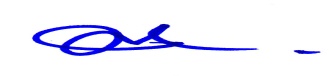 ลงชื่อ                                                 		ลงชื่อ ……………………………………………………………  
             (ผศ.ดร.วัลลภ พิริยวรรธนะ)		         (.......................................................)        อาจารย์ผู้รับผิดชอบรายวิชา				                  หัวหน้าสาขาวิชาวันที่  เดือน มีนาคม พ.ศ. 2564			วันที่ ....... เดือน..................พ.ศ. ...........หัวข้อจำนวนชั่วโมงตามแผนการสอนจำนวนชั่วโมงที่สอนจริงระบุเหตุผลที่การสอนจริงต่างจากแผนการสอนหากมีความแตกต่างเกิน 25%แนะนำรายวิชา เนื้อหา ขอบเขต และแนะแนวการเรียนการสอน -ความรู้ทั่วไปเกี่ยวกับ “รัฐ”33-หลักพื้นฐานของรัฐธรรมนูญ-ความหมาย, ความสำคัญ-ประเภท ของรัฐธรรมนูญ33--อำนาจการสถาปนาและอำนาจการจัดทำรัฐธรรมนูญ33-สถาบันทางการเมืองและการใช้อำนาจรัฐ33-สิทธิและเสรีภาพของประชาชนตามรัฐธรรมนูญ33-รัฐธรรมนูญของไทย33-รัฐธรรมนูญของไทย กับสถานบันทางการเมือง33-รัฐธรรมนูญอังกฤษ33-รัฐธรรมนูญสหรัฐอเมริกา33-รัฐธรรมนูญฝรั่งเศส33-รัฐธรรมนูญรัสเซีย33-รัฐธรรมนูญจีน33-หัวข้อที่สอนไม่ครอบคลุมตามแผน  (ถ้ามี)นัยสำคัญของหัวข้อที่สอนไม่ครอบคลุมตามแผนแนวทางชดเชย-ไม่มี-ผลการเรียนรู้วิธีสอนที่ระบุในรายละเอียดรายวิชาประสิทธิผลประสิทธิผลปัญหาของการใช้วิธีสอน  (ถ้ามี)  พร้อมข้อเสนอแนะในการแก้ไขผลการเรียนรู้วิธีสอนที่ระบุในรายละเอียดรายวิชามีไม่มีปัญหาของการใช้วิธีสอน  (ถ้ามี)  พร้อมข้อเสนอแนะในการแก้ไขคุณธรรม จริยธรรม-พฤติกรรมการเข้าเรียน และส่งงานที่ได้รับมอบหมายตามขอบเขตที่ให้และตรงเวลา-ความรู้-การจัดการเรียนรู้หลากหลายวิธีที่เน้นผู้เรียนเป็นศูนย์กลาง เช่น มีการสอดแทรกหรือยกตัวอย่างประกอบในขณะที่สอนเนื้อหา การฝึกปฏิบัติการคิดและวิเคราะห์ การค้นคว้าด้วยตนเอง การสืบค้นออนไลน์-ทักษะทางปัญญา- การมอบหมายให้นักศึกษาทำแบบฝึกหัด ใบงานหรือรายงาน ระหว่างเรียน-  มีการฝึกให้วิเคราะห์ สังเคราะห์ปัญหาจากกรณีศึกษาเกี่ยวยาเสพติดได้-ทักษะความสัมพันธ์ระหว่างบุคคลและความรับผิดชอบ -จัดอภิปรายและวิพากษ์ประเด็นปัญหาที่กำหนดขึ้น -มอบหมายรายงานกลุ่ม - การนำเสนอโครงการ -คุณธรรม จริยธรรม-พฤติกรรมการเข้าเรียน และส่งงานที่ได้รับมอบหมายตามขอบเขตที่ให้และตรงเวลา เกิดความริมเริ่มเพื่อเสนอแนวทางห่างไกลยาเสพติด-ระดับคะแนน (เกรด)จำนวนคิดเป็นร้อยละA12.5A-52.5B+52.5B2311.5B-105.00C+84.0C31.5C---S--U--F--ไม่สมบูรณ์ (I)--ยกเลิกรายวิชา (W)--รวม50100ระดับคะแนน (เกรด)จำนวนคิดเป็นร้อยละA11 4.4A-104.0B+72.8B52.0B-20.8C+20.8C10C---S--U--F10.4ไม่สมบูรณ์ (I)--ยกเลิกรายวิชา (W)--รวม40100ความคลาดเคลื่อนเหตุผล-ไม่มี-ความคลาดเคลื่อนเหตุผล-ไม่มี-วิธีการทวนสอบสรุปผล1. มีการปรึกษากันระหวางอาจารยในโปรแกรมเพื่อกําหนดแนวทางในการกําหนดหัวขอรายงานและการประเมินผลรายงาน2. มีการปรึกษากันระหวางอาจารยในโปรแกรมวิชาเพื่อทวนสอบผลคะแนนและผลการเรียนของนักศึกษา3. นําเสนอผลการเรียนของนักศึกษาเพื่อใหประธานโปรแกรมวิชา และคณบดี พิจารณาทวนสอบตามลําดับ-รายงานที่ผูเรียนจัดทํา เปนไปในมาตรฐานเดียวกันและมีประสิทธิภาพ- ไมพบขอผิดพลาด- ไมพบขอผิดพลาดปัญหาในการใช้แหล่งทรัพยากรประกอบการเรียนการสอน  (ถ้ามี)ผลกระทบไม่มีปัญหาด้านการบริหารและองค์กร(ถ้ามี)ผลกระทบต่อผลการเรียนรู้ของนักศึกษาไม่มีแผนการปรับปรุงที่เสนอในภาคการศึกษา/
ปีการศึกษาที่ผ่านมาผลการดำเนินการยังไม่เกิดขึ้น อันสืบเนื่องมาจากเป็นการรายงานผลในครั้งแรก อธิบายผลการดำเนินการตามแผน ถ้าไม่ได้ดำเนินการหรือไม่เสร็จสมบูรณ์ ให้ระบุเหตุผล ข้อเสนอกำหนดเวลาที่แล้วเสร็จผู้รับผิดชอบมีการนำกรณีศึกษาที่เกิดขึ้นในปัจจุบันมาใช้ประกอบการวิเคราะห์ในการเรียนการสอนอยู่ตลอดเวลา